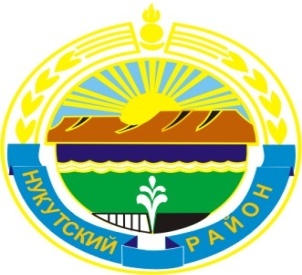 МУНИЦИПАЛЬНОЕ  ОБРАЗОВАНИЕ«НУКУТСКИЙ  РАЙОН»АДМИНИСТРАЦИЯМУНИЦИПАЛЬНОГО ОБРАЗОВАНИЯ«НУКУТСКИЙ РАЙОН»постановлениеот 28 декабря 2015 года                                   № 460                                      п. Новонукутский       В соответствии с Федеральным законом от 27.07.2010 года № 210-ФЗ «Об организации предоставления государственных и муниципальных услуг», руководствуясь ст.35 Устава муниципального образования «Нукутский район»,  АдминистрацияПОСТАНОВЛЯЕТ:Отменить постановления Администрации муниципального образования «Нукутский район» от 13.02.2014 года № 81 «Об утверждении Административного регламента по предоставлению муниципальной услуги «Предоставление информации об организации общедоступного и бесплатного начального общего, основного общего, среднего общего образования в общеобразовательных учреждениях» в новой редакции.2.   Управлению экономического развития и труда Администрации муниципального образования «Нукутский район» исключить вышеперечисленную муниципальную услугу из реестра муниципальных услуг муниципального образования «Нукутский район».3.      Опубликовать настоящее постановление в печатном издании «Официальный курьер» и разместить на официальных сайтах муниципального образования «Нукутский район» и Управления образования администрации МО «Нукутский район».  Контроль за исполнением настоящего постановления возложить на начальника Управления образования администрации МО «Нукутский район» Е.С. Шаракшинову. Мэр                                                                                              С.Г. ГомбоевОб отмене постановления Администрациимуниципального образования «Нукутский район»